UUCC Governance and Structure Ad Hoc Committee ReportWe met on August 18, and September 15, 2016; Rev. Jennie Barrington, Richard Culler, Regina Moody, Bob Whitaker and Keitha Whitaker (Chair) attended both meetings. At our August meeting we:Discussed our current UUCC governance and structure and what we learned through reading our bylaws, our Long Range Plan developed in 2009, Committee and Interim Minister Annual Report, and other in-house documents available on our website;Compared our structure with our various experiences at other UU congregations;Divided research areas among committee members for further study;Discussed the feasibility of a Covenant of Right Relations Workshop for the congregation. Rev. Jennie will follow-up on this with the Board. Concern is scheduling around Search Committee activities and plans for our Capital Campaign.In September we:Shared findings from our research into other congregations’ governance and structure, UUA and other resources;Began developing a literature review of resources used and a glossary of definitions for clarification of terms used;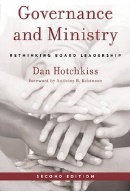 Discussed Governance and Ministry: Rethinking Board Leadership by Dan Hotchkiss  (purchased for the Committee by Keitha);Decided to begin compiling documents on Google Docs.We would like to begin sharing our Committee activities through the Committee Reports Andrea publishes each month and to invite Committee Chairs and Board members to begin sharing their thoughts with us.Respectfully submitted,Keitha Whitaker, Chairuukeitha@gmail.com September 17, 2016